МИНИСТЕРСТВО НАУКИ И ВЫСШЕГО ОБРАЗОВАНИЯ РОССИЙСКОЙ ФЕДЕРАЦИИФЕДЕРАЛЬНОЕ ГОСУДАРСТВЕННОЕ БЮДЖЕТНОЕ ОБРАЗОВАТЕЛЬНОЕ УЧРЕЖДЕНИЕ ВЫСШЕГО ОБРАЗОВАНИЯ«РЯЗАНСКИЙ ГОСУДАРСТВЕННЫЙ РАДИОТЕХНИЧЕСКИЙ УНИВЕРСИТЕТ ИМЕНИ В.Ф. УТКИНА»Кафедра «Вычислительная и прикладная математика»ОЦЕНОЧНЫЕ МАТЕРИАЛЫ ПО ДИСЦИПЛИНЕ«Дискретная математика»Направление подготовки«Программная инженерия»Направленность (профиль) подготовки«Программное обеспечение систем искусственного интеллекта» Уровень подготовки – бакалавриатКвалификация выпускника – бакалавр Форма обучения – очнаяСрок обучения – 4 годаРязань 2020 г.ОБЩИЕ ПОЛОЖЕНИЯОценочные материалы – это совокупность учебно-методических материалов и процедур, предназначенных для оценки качества освоения обучающимися данной дисци- плины как части основной образовательной программы.Цель – оценить соответствие знаний, умений и уровня приобретенных компетен- ций, обучающихся целям и требованиям основной образовательной программы в ходе проведения текущего контроля и промежуточной аттестации.Основная задача – обеспечить оценку уровня сформированности компетенций и индикаторов их достижения, приобретаемых обучающимся в соответствии с этими требо- ваниями.Контроль знаний обучающихся проводится в форме текущего контроля и промежу- точной аттестации.Текущий контроль успеваемости и промежуточная аттестация проводятся с целью определения степени усвоения учебного материала, своевременного выявления и устране- ния недостатков в подготовке обучающихся, организации работы обучающихся в ходе учебных занятий и оказания им индивидуальной помощи.К контролю текущей успеваемости относятся проверка знаний, умений и навыков обучающихся на практических занятиях по результатам выполнения и защиты обучаю- щимися индивидуальных заданий, по результатам выполнения контрольных работ и те- стов, по результатам проверки качества конспектов лекций и иных материалов.В качестве оценочных средств на протяжении семестра используется устные и письменные ответы студентов на индивидуальные вопросы, письменное тестирование по теоретическим разделам курса, реферат. Дополнительным средством оценки знаний и умений студентов является отчет о выполнении практических заданий и его защита.По итогам курса обучающиеся сдают экзамен. Форма проведения – устный ответ с письменным подкреплением по утвержденным билетам, сформулированным с учетом со- держания дисциплины. В билет для экзамена включается два теоретических вопроса и за- дача. В процессе подготовки к устному ответу студент должен составить в письменном виде план ответа.1. Перечень компетенций с указанием этапов их формированияПри освоении дисциплины формируются следующие компетенции: ОПК-1 (индика- торы ОПК-1.1, ОПК-1.2), ОПК-3 (индикаторы ОПК-3.2).Указанные компетенции формируются в соответствии со следующими этапами:формирование и развитие теоретических знаний, предусмотренных указанными компетенциями (лекционные занятия, самостоятельная работа студентов);приобретение и развитие практических умений предусмотренных компетенциями (практические занятия, самостоятельная работа студентов);закрепление теоретических знаний, умений и практических навыков, предусмот- ренных компетенциями, в ходе решения конкретных задач на занятиях, выполнения инди- видуальных заданий на практических занятиях и их защиты, а так же в процессе сдачи эк- замена.2 Показатели и критерии оценивания компетенций (результатов) на различных этапах их формирования, описание шкал оцениванияСформированность каждой компетенции в рамках освоения данной дисциплины оценивается по трехуровневой шкале:пороговый уровень является обязательным для всех обучающихся по завершении освоения дисциплины;продвинутый уровень характеризуется превышением минимальных характери- стик сформированности компетенций по завершении освоения дисциплины;эталонный уровень характеризуется максимально возможной выраженностью компетенций и является важным качественным ориентиром для самосовершенствования.При достаточном качестве освоения более 80% приведенных знаний, умений и навыков преподаватель оценивает освоение данной компетенции в рамках настоящей дисциплины на эталонном уровне, при освоении более 60% приведенных знаний, умений и навыков – на продвинутом, при освоении более 40% приведенных знаний умений и навыков – на пороговом уровне. При освоении менее 40% приведенных знаний, умений и навыков компетенция в рамках настоящей дисциплины считается неосвоенной.Уровень сформированности каждой компетенции на различных этапах ее форми- рования в процессе освоения данной дисциплины оценивается в ходе текущего контроля успеваемости и представлено различными видами оценочных средств.Оценке сформированности в рамках данной дисциплины подлежат компетен- ции/индикаторы:Показатели достижения планируемых результатов обучения и критерии их оцени- вания на разных уровнях формирования компетенций приведены в таблице 1.Таблица 1. Показатели достижения индикаторов компетенцииПреподавателем оценивается содержательная сторона и качество материалов, при- веденных в отчетах студента по практическим занятиям. Кроме того, преподавателем учи- тываются ответы студента на вопросы по соответствующим видам занятий при текущем контроле:контрольные опросы;задания для практических занятий.Принимается во внимание знания обучающимися:информационно-коммуникационные технологии с учетом основных требований информационной безопасности;основы естественнонаучных и общеинженерных дисциплин, методы математиче- ского анализа и моделирования, иметь опыт обработки экспериментальных данных математическими методами;основные понятия естественнонаучных общеинженерных дисциплин: математиче- ского анализа, аналитической геометрии, линейной и векторной алгебры, теории ве- роятностей и математической статистики, теории дифференциальных уравнений, ин- формационных технологий; основ общей физики.наличие умений:решать стандартные задачи на основе информационной библиографической куль- туры с применением информационно-коммуникационных технологий и с учетом ос- новных требований информационной безопасности;использовать навыки аналитического и численного решения алгебраических и дифференциальных уравнений и систем, методов математического анализа и модели- рования в профессиональной деятельности;правильно и технически грамотно поставить, и математически пояснить и решить конкретную задачу в рассматриваемой области.обладание навыками:информационной безопасности для решения профессиональных задач с примене- нием информационно-коммуникационных технологий;естественнонаучных и общеинженерных знаний, методы математического анализа и моделирования, а также теоретического и экспериментального исследования;естественнонаучных и общеинженерных знаний, знаниями методов математиче- ского анализа и моделирования, теоретического и экспериментального исследования.Критерии оценивания уровня сформированности компетенции в процессе выполнения практических работ:41%-60% правильных ответов соответствует пороговому уровню сформированно- сти компетенции на данном этапе ее формирования;61%-80% правильных ответов соответствует продвинутому уровню сформирован- ности компетенции на данном этапе ее формирования;81%-100% правильных ответов соответствует эталонному уровню сформированно- сти компетенции на данном этапе ее формирования.Сформированность уровня компетенций не ниже порогового является основанием для допуска обучающегося к промежуточной аттестации по данной дисциплине.Формой промежуточной аттестации по данной дисциплине является экзамен, оце- ниваемый по принятой в ФГБОУ ВО «РГРТУ» четырехбалльной системе: «неудовлетво- рительно», «удовлетворительно», «хорошо» и «отлично».Критерии оценивания промежуточной аттестации представлены в таблице.3. Типовые контрольные задания или иные материалыФОС по дисциплине содержит следующие оценочные средства, позволяющие оценить знания, умения и уровень приобретенных компетенций при текущем контроле и промежуточной аттестации, разбитые по модулям дисциплины:перечни экзаменационных вопросов;макеты билетов к экзамену.Средства для оценки различных уровней формирования компетенций по катего- риям «знать», «уметь», «владеть» обеспечивают реализацию основных принципов кон- троля, таких, как объективность и независимость, практико-ориентированность, междис- циплинарность.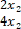 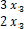 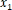 С учетом этого, контрольные вопросы (задания, задачи,) входящие в ФОС, для различных категорий и уровней освоения компетенций имеют следующий вид:Уровень ЗНАТЬУровень УМЕТЬПеречни вопросов к экзамену и макеты экзаменационного билетаТеорема о связи между отношением эквивалентности и разбиением множе- ства (с доказательством).Теорема о монотонности непрерывного отображения (с доказательством). Пример монотонного отображения, не являющегося непрерывным.Неподвижная точка отображения. Теорема о неподвижной точке (с доказа- тельством).Группа. Решение уравнений a*x=b и x*a=b в группе (G,*) (с док-вом).Кольцо. Теорема о тождествах кольца (аннулирующем свойстве нуля, свой- стве обратного по сложению при умножении, дистрибутивности вычитания относи- тельно умножения) (с док-вом).Область целостности. Теорема о конечной области целостности (с доказа- тельством).Смежные классы подгруппы по элементу.Отношение эквивалентности по равенству смежных классов (с док-вом свойств).Теорема о равномощности смежного класса подгруппе (с док-вом).Теорема Лагранжа. Свойство группы простого порядка (с док-вом). Признак неразложимости конечной группы (с док-вом).Полукольцо. Идемпотентное полукольцо. Примеры полуколец (с до- казательством свойств).Естественный порядок идемпотентного полукольца (с доказатель- ством рефлексивности, антисимметричности и транзитивности). Примеры.Теорема о точной верхней грани конечного подмножества идемпо- тентного полукольца (с док-вом).Замкнутое полукольцо. Теорема о замкнутости конечного идемпо- тентного полукольца (с док-вом).Непрерывность операции сложения в замкнутом полукольце (форму- лировка). Непрерывность линейного отображения y=a*x+b (доказательство).Теорема о наименьшем решении линейного уравнения в замкнутом полукольце (с док-вом).Решение систем линейных уравнений в замкнутых полукольцах. Ме- тод последовательного исключения переменных.Неориентированный граф, ребро, степень вершины неориентирован- ного графа, цепь, простая цепь, цикл, подграф, остовный подграф, отношение дости- жимости в неориентированном графе, компонента связности в неориентированном графе;Ориентированный граф, дуга, полустепень захода вершины ор. графа, полустепень исхода, степень вершины, путь, простой путь, контур, подграф, остовный подграф, ассоциированный неор. граф, отношение достижимости в ориентированном графе, бикомпонента, компонента, компонента слабой связности.Поиск в ширину (алгоритм волнового фронта и поиск в размеченном орграфе).Поиск в глубину в неориентированном и в ориентированном графе.Деревья. Бинарные деревья. Теорема о высоте полного бинарного де- рева (с док-вом). Задача сортировки. Оценка сложности задачи сортировки.Алгоритм Дейкстры.Ориентированный граф, взвешенный над полукольцом, метка дуги, метка пути, стоимость прохождения между парой вершин.Задача о путях во взвешенных графах. Утверждение о вычислении стоимости прохождения по всем путям длины l (с доказательством).Полукольцо языков, его замкнутость (с доказательством выполненияаксиом полукольца и доказательством замкнутости).Регулярные языки. Индуктивная процедура порождения регулярных языков. Регулярные выражения. Полукольцо регулярных языков. Незамкнутость полу- кольца регулярных языка.Конечные автоматы (КА). Представление автомата ориентированным графом, взвешенным над полукольцом регулярных языков. Нахождение языка, допус- каемого КА.Теорема Клини (с доказательством).Детерминизация конечных автоматов. Теорема о детерминизации (без доказательства). Алгоритм детерминизации.Теорема о регулярности дополнения регулярного языка (с док-вом). Регулярность пересечения, разности и симметрической разности регулярных языков.Конечные детерминированные автоматы, постановка задачи о мини- мизации, эквивалентные состояния, теорема о минимальном автомате.Конечные автоматы с выходом, постановка задачи о минимизации, эквивалентные состояния, процедура построения минимального автомата.Суперпозиции булевых функций. Формулы. Процесс построения формулы и его представление в виде ориентированного дерева. Подформулы. Функ- ция, представляемая формулой.Дизъюнктивные и конъюктивные нормальные формы. Совершенные конъюктивные и дизъюнктивные нормальные формы (СДНФ и СКНФ). Теорема о представлении булевой функции в виде СДНФ и СКНФ (с док-вом).Полное множество булевых функций. Теорема о доказательстве пол- ноты множества путем представления его элементов формулами над полным множе- ством.Базис Жегалкина и его полнота. Полином Жегалкина. Теорема оединственности полинома Жегалкина для каждой булевой функции (с док-вом) .Классы Поста. Примеры. Теорема о замкнутости классов Поста (с док-вом).Утверждение о возможности получить константы из несамодвой- ственной функции (с док-вом).Утверждение о возможности получить отрицание из немонотонной функции.Утверждение о возможности получить конъюнкцию из нелинейной функции (с док-вом).Критерий полноты	системы булевых функций (теорема Поста) (с док-вом).Вывод формул включения и исключения .Однородные линейные рекуррентные соотношения. Доказательство теоремы о структуре общего решения (любое решение есть линейная комбинация фундаментальных решений) .Лемма Бернсайда (с доказательством) .Цикловой индекс группы. Формулировка теоремы Пойа.Макет экзаменационного билета1234Компетенция: код по ФГОС 3++, формули- ровкаИндикаторыЭтапНаимено- вание оце- ночногосредстваОПК-1 Способен при- менять естественнона- учные и общеинженер- ные знания, методы математического ана- лиза и моделирования, теоретического и экс- периментального ис- следования в профес- сиональной деятельно- стиОПК-1.1 Демонстрирует есте- ственнонаучные и общеинженерные знания, знания методов математиче- ского анализа и моделирования, теоретического и эксперименталь- ного исследования;Знать: основные понятия естественно- научных общеинженерных дисциплин: математического анализа, аналитиче- ской геометрии, линейной и векторной алгебры, теории вероятностей и мате- матической статистики, теории диф- ференциальных уравнений, информа- ционных технологий; основ общей фи- зики.Уметь: правильно и технически гра- мотно поставить, и математически по- яснить и решить конкретную задачу в рассматриваемой области;Владеть: естественнонаучным и об- щеинженерными знаниями, знаниями методов математического анализа имоделирования, теоретического и экс-1, 2Экзамен1234периментального исследования.ОПК-1.2 Применяет естественно- научные и общеинженерные знания, методы математического анализа и моделирования, теоретического и экспериментального исследования в профессиональной деятельностиЗнать: основы естественнонаучных и общеинженерных дисциплин, методы математического анализа и моделиро- вания, иметь опыт обработки экспери- ментальных данных математическими методами.Уметь: использовать навыки аналити- ческого и численного решения алгеб- раических и дифференциальных урав- нений и систем, методов математиче- ского анализа и моделирования в про- фессиональной деятельности.Владеть: и применять в профессио- нальной деятельности естественнона- учные и общеинженерные знания, ме- тоды математического анализа и моде- лирования, а также теоретического и экспериментального исследования.ОПК-3 Способен ре- шать стандартные за- дачи профессиональ- ной деятельности на основе информацион- ной и библиографиче- ской культуры с при- менением информаци- онно- коммуникационных технологий и с учетом основных требований информационной без- опасности;ОПК-3.2 Владеет информационной и библиографической культурой Знать: информационно- коммуникационные технологии с уче- том основных требований информаци- онной безопасности.Уметь: решать стандартные задачи на основе информационной библиогра- фической культуры с применением информационно-коммуникационных технологий и с учетом основных тре-бований информационной безопасно-1, 2Экзаменсти.Владеть: основными требованиямиинформационной безопасности длярешения профессиональных задач с1234применением информационно-коммуникационных технологий.Шкала оцениванияКритерии оценивания«отлично»студент должен: продемонстрировать глубокое и прочное усвоение знаний материала; исчерпывающе, последова- тельно, грамотно и логически стройно изложить теорети- ческий материал; правильно формулировать определения; уметь сделать выводы по излагаемому материалу; без- упречно ответить не только на вопросы билета, но и на до- полнительные вопросы в рамках рабочей программы дис- циплины; выполнить все практические задания, преду-смотренные программой«хорошо»студент должен: продемонстрировать достаточно полное знание материала; продемонстрировать знание основных теоретических понятий; достаточно последовательно, гра- мотно и логически стройно излагать материал; уметь сде- лать достаточно обоснованные выводы по излагаемому ма-териалу; ответить на все вопросы билета; выполнить все практические задания, предусмотренные программой.«удовлетворительно»студент должен: продемонстрировать общее знание изу- чаемого материала; знать основную рекомендуемую про- граммой дисциплины учебную литературу; уметь строить ответ в соответствии со структурой излагаемого вопроса; показать общее владение понятийным аппаратом дисци- плины; уметь устранить допущенные погрешности в ответена теоретические вопросы; выполнить все практические задания, предусмотренные программой.«неудовлетворительно»ставится в случае: невыполнения практических занятий; незнания значительной части пройденного материала; не владения понятийным аппаратом дисциплины; существен- ных ошибок при изложении учебного материала; неумения строить ответ в соответствии со структурой излагаемого вопроса; неумения делать выводы по излагаемому матери- алу. Как правило, оценка «неудовлетворительно» ставится студентам, которые не могут продолжить обучение по об- разовательной программе без дополнительных занятий по соответствующей дисциплине (формирования и развития компетенций, закрепленных за данной дисциплиной). Оценка «неудовлетворительно» выставляется также, если студент после начала экзамена отказался его сдавать или нарушил правила сдачи экзамена (списывал, подсказывал,обманом пытался получить более высокую оценку и т.д.).ДескрипторыПример задания из оценочного средстваСпособен применять есте- ственнонаучные и общеинже- нерные знания, методы мате- матического анализа и моде- лирования, теоретического и экспериментального исследо- вания в профессиональной деятельностиДать определение операции объединения множеств.Сформулировать необходимые и достаточные условия антисимметричности.Как определяется композиция соответствий.Дать определение идемпотентного полукольца.Дать определение цепи в неориентированном графе.Сформулировать теорему Поста.Сформулировать теорему о детерминизации.ДескрипторыПример задания из оценочного средстваРешать стандартные задачи профессиональной деятельно- сти на основе математиче- ской, информационной и биб- лиографической культуры с применением информацион- но-коммуникационных техно- логий и с учетом основных требований информационной безопасностиПроверить тождество A\(A \ B)= A B, используя ме- тод характеристических функций.Для заданного на множестве A={1, 2, 3, 4, 5} бинарно- го отношения  исследовать свойства (рефлексив- ность, иррефлексивность, симметричность, антисим- метричность, транзитивность) бинарного отношения,= {(x, y): (x+y) ≠ 0 (mod 2)}Для заданных на множестве A={1, 2, 3, 4, 5} бинарных отношений  и  построить графики и записать матри- цы бинарных отношений. Найти композицию бинар- ных отношений  и , ={(x, y): xy 8}, ={(x, y): |x-y|1}.В поле Z7 решить систему уравнений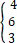 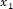 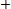 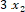 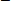 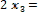 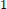 Выполнить поиск в глубину в ориентированном графе из вершины V1. Записать списки смежности. Верши- ны в списке смежности расположить в порядке воз- растания номеров. Привести протокол работы алго- ритма, указать D-номера вершин. Построить глубин- ное остовное дерево.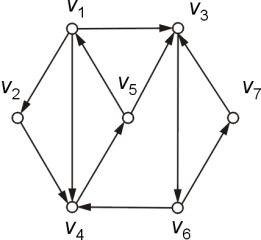 Минимизировать функцию f=(1110001111010001) с использованием карты Карно.Детерминизировать конечный автомат автомат: M ={{a,b}, {q1, q2,q3}, { q1}, {q3}, δ(q1,a) = { q1,q3}, δ(q1,b)= {q2}, δ(q2,a) = {q1}, δ(q2,b) = {q3}, δ(q3,b) = {q1} }.